ПОРЯДОК  привлечения, расходования и учётабезвозмездных поступлений от физических и (или) юридических лиц,в том числе добровольных пожертвований.1. Общие положения      1.1. Настоящее Положение разработано в соответствии с Законом Российской Федерации «Об образовании в Российской Федерации» от 29.12.2012 г. № 273-ФЗ, Гражданским кодексом Российской Федерации, Законом Российской Федерации                        «О благотворительной деятельности и благотворительных организациях» от 11.08.1995г. № 135-ФЗ, пп. 4.15., 8.21. Устава школы.      1.2. Положение регулирует порядок привлечения, расходования и учета безвозмездных поступлений от физических и (или) юридических лиц, в том числе добровольных пожертвований Муниципальным бюджетным образовательным учреждением «Кобринская основная общеобразовательная школа» (далее – Школа)      1.3. Добровольными пожертвованиями физических и (или) юридических лиц  Школе являются:- добровольные взносы родителей;-  спонсорская помощь организаций, учреждений, предприятий; - любая добровольная деятельность граждан и юридических лиц по бескорыстной (безвозмездной) передаче имущества, в том числе денежных средств, бескорыстному выполнению работ, предоставлению услуг, оказанию иной поддержки.     1.4. Добровольные пожертвования физических и (или) юридических лиц привлекаются Школой в целях восполнения недостающих учреждению бюджетных средств  для выполнения уставной деятельности.     1.5. Добровольные пожертвования могут поступать Школе от родителей детей, обучающихся в Школе, её выпускников  и от других физических и юридических лиц, изъявивших желание осуществить благотворительные пожертвования.2. Порядок привлечения добровольных пожертвований2.1. Администрация Школы, в лице уполномоченных работников (директора, его заместителей),  вправе обратиться за оказанием спонсорской помощи Школе, как в устной (на родительском собрании, в частной беседе), так и в письменной (в виде объявления, письма) форме, после обязательного согласования с Управляющим советом и Попечительским советом.2.2. Пожертвования физических или юридических лиц могут привлекаться Школой только на добровольной основе. Решение об оказании благотворительной помощи родителями (законными представителями) принимается ими добровольно, а сумма благотворительных взносов является произвольной, с учетом финансовой возможности семьи.2.3. Решения Управляющего  совета о внесении родителями средств, в качестве благотворительной помощи, носят рекомендательный характер и не являются обязательными для исполнения.2.4. Не допускается принуждение родителей (законных представителей) обучающихся                   к внесению денежных средств со стороны работников Школы в части принудительного привлечения родительских взносов и благотворительных средств. Отказ в оказании спонсорской помощи или внесении добровольных пожертвований не может сопровождаться какими-либо последствиями для детей.2.5. Запрещается отказывать гражданам в приеме детей в Школу или исключать из неё из-за невозможности или нежелания законных представителей осуществлять целевые взносы (добровольные пожертвования), либо выступать заказчиком платных дополнительных образовательных услуг.2.6. Запрещается работникам Школы, в круг должностных обязанностей которых не входит работа с финансовыми средствами, заниматься сбором пожертвований любой формы.2.5. Запрещается вовлекать детей в финансовые отношения между их законными представителями и Школой.2.6. При обращении за оказанием помощи Школа обязана проинформировать физическое или юридическое лицо о целях привлечения помощи (осуществление текущего ремонта, укрепление материальной базы, проведение мероприятий и т.д.).2.7. Спонсорская или благотворительная помощь может выражаться в добровольном безвозмездном личном труде родителей по ремонту помещений образовательного учреждения, оказании помощи в проведении мероприятий и т.д.3. Порядок расходования добровольных пожертвований3.1. Расходование привлеченных средств образовательным учреждением должно производиться в соответствии с целевым назначением взноса.3.2. Использование привлеченных средств должно осуществляться на основе сметы расходов, трудового соглашения и актов выполненных работ.4. Порядок приема добровольных пожертвованийи учета их использования4.1. Прием средств может производиться на основании письменного заявления благотворителя на имя директора Школы, либо договоров пожертвования (ст.582 ПС РФ), заключенных в установленном порядке, в которых должны быть отражены:-    сумма взноса;- конкретная цель использования средств, если благотворителем не определены конкретные цели использования средств, пути направления благотворительного взноса определяются директором Школы    в соответствии  с потребностями, связанными исключительно с уставной деятельностью Школы;- реквизиты благотворителя;4.2. Жертвователь имеет право по личной доверенности добровольно доверять от своего имени и за его счет представителю Управляющего, Попечительского  совета Школы приобрести, оплатить товар, работу, услуги и передать товар, работы, услуги от своего имени в качестве благотворительного пожертвования на совершенствование образовательного процесса, развитие материально-технической базы Школы и осуществление уставной деятельности.4.3. Иное имущество оформляется актом приема-передачи, который является приложением к договору как его неотъемлемая часть.4.4. Добровольные пожертвования недвижимого имущества подлежат государственной регистрации в порядке, установленном законодательством Российской Федерации.4.5. Добровольные пожертвования могут быть переданы Школе по безналичному расчету, в натуральном виде, в форме передачи объектов интеллектуальной собственности, с обязательным отражением в учетных регистрах.При этом должно быть обеспечено:- поступление денежных средств благотворителей на лицевой внебюджетный счет Школы;- оформление постановки на отдельный баланс имущества, полученного                                       от благотворителей и (или) приобретенного за счет внесенных им средств;- представление ежегодно публичных отчетов о привлечении и расходовании дополнительных финансовых средств полученных  Школой;- запрещение работникам Школы сборов наличных денежных средств.4.6. Распоряжение пожертвованным имуществом осуществляет директор Школы. Денежные средства расходуются в соответствии с утвержденной директором сметой расходов, согласованной с Управляющим, Попечительским  советом.4.7. Учет добровольных пожертвований ведется в соответствии с Инструкцией по бухгалтерскому учету в учреждениях, утвержденной приказом Министерства финансов Российской Федерации от 30.12.99 г. № 107н.4.8. При приеме добровольных пожертвований, для использования которых жертвователем определено назначение, ведется обособленный учет всех операций    по использованию пожертвованного имущества.4.9. Добровольные пожертвования предприятий, организаций и учреждений, денежная помощь родителей вносятся через учреждения банков, платёжные терминалы, учреждения почтовой связи и должны учитываться на внебюджетном счете Школы.4.10. Директор Школы обязан отчитываться перед Учредителем и родителями (законными представителями) о поступлении, бухгалтерском учете и расходовании средств, полученных от внебюджетных источников финансирования, не реже одного раза в год.  4.11. Управляющий и Попечительский советы  Школы осуществляет контроль за расходованием переданными Школе средствами. 4.12. К случаям, не урегулированным настоящим разделом Положения, применяются нормы Гражданского кодекса Российской Федерации.5. Ответственность5.1. Не допускается использование добровольных пожертвований Школой на цели, не соответствующие уставной деятельности и не в соответствии с пожеланием лица, совершившего пожертвование.5.2. Ответственность за целевое использование оказанных Школе добровольных пожертвований несет директор Школы.5.3. В случае нарушения Школой порядка привлечения, расходования и учета добровольных пожертвований директор образовательного учреждения может быть привлечен к ответственности.6. Срок действия Порядка6.1. Порядок вводится в действие с момента его утверждения Приказом по образовательному учреждению. Срок действия Порядка  не ограничен.6.2. Изменения и дополнения в Порядок вносятся на педагогическом совете, утверждаются приказом по образовательному учреждению и вводятся в действие с момента утверждения.Согласовано Председатель профсоюзного комитета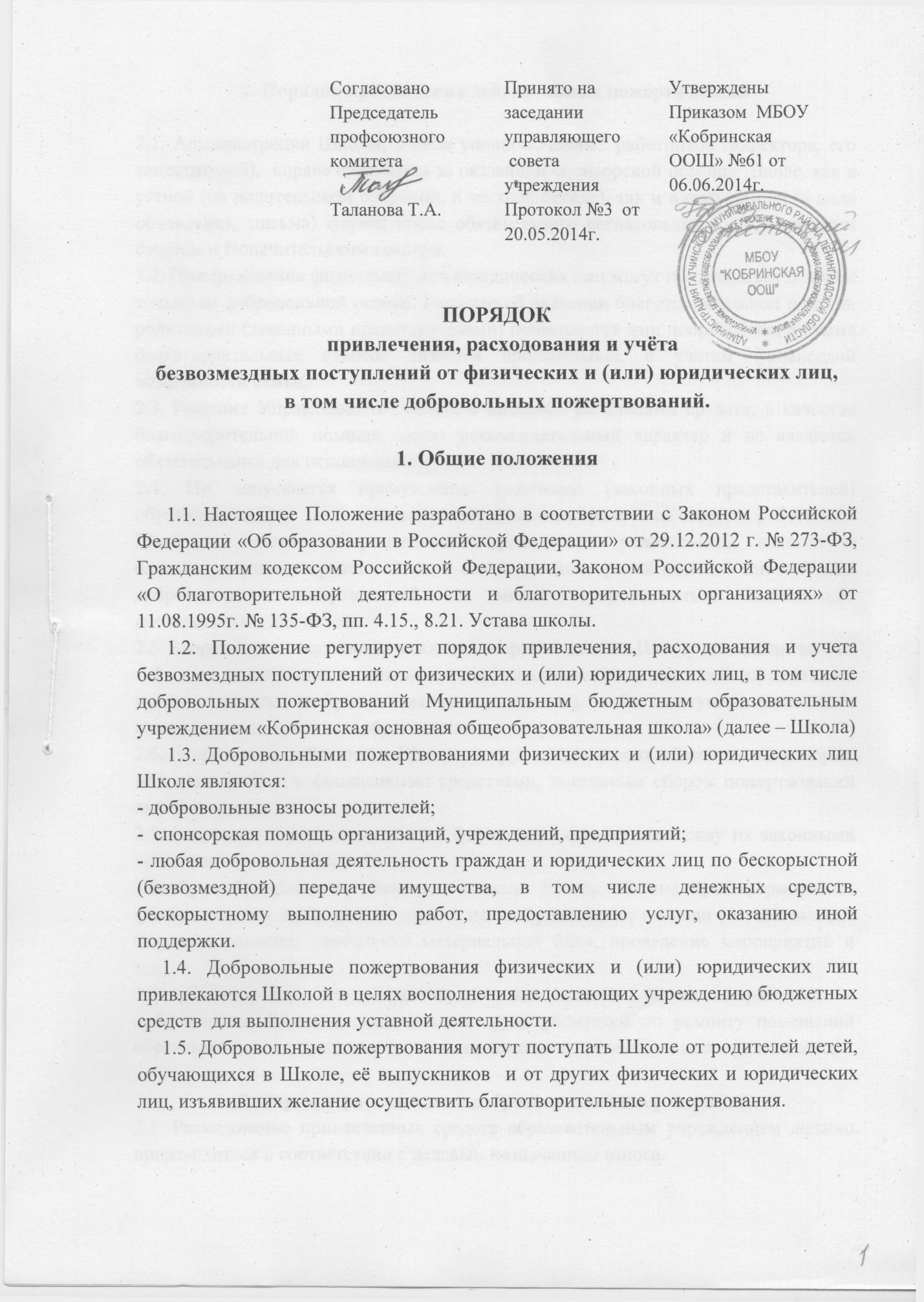 Таланова Т.А.Принято на заседании управляющего совета учрежденияПротокол №3  от 20.05.2014г.Утверждены Приказом  МБОУ «Кобринская ООШ» №61 от 06.06.2014г.